  LES FRACTIONS - Chapitre 3/3 Tout le cours en vidéo : https://youtu.be/a0Qb812W75c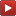 Partie 1 : Inverse d’un nombreExemples :0 n’a pas d’inverse ↑               Définitions : Avec  et  :L’inverse de  est  .L’inverse de  est .Propriété : Deux nombres sont inverses l’un de l’autre si leur produit est égal à 1.Exemple : Quand on en fait le produit d’un nombre avec son inverse dans le tableau, on obtient toujours 1. Par exemple :Méthode : Vérifier si deux nombres sont inverses l’un de l’autre  Vidéo https://youtu.be/0rn5R3-vutQLes nombres  et  sont-ils inverses l’un de l’autre ?CorrectionLes nombres  et  ne sont pas inverses l’un de l’autre, car Partie 2 : Quotient de deux nombresExemples : 	    5 		               8 		        2 		     	   	                	    	         0,5        Donc,  5              Donc,   8              Donc,  2    0,5 Propriété : Diviser par un nombre, c’est multiplier par son inverse.Démonstration : Prouvons que  Partie 3 : Divisions de fractionsExemple : Diviser par un nombre, c’est multiplier par son inverse, ainsi :Méthode : Diviser les fractions Vidéo https://youtu.be/7_hZWOoMBSAEffectuer : CorrectionPartie 4 : Calculs mêlés de fractionsMéthode : Effectuer des calculs mêlés de fractions Vidéo https://youtu.be/8vFfzMYi1mMEffectuer :   Pour les experts  : Correction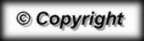 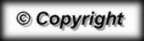 L’inverse de…est…